							Dominó da Astronomia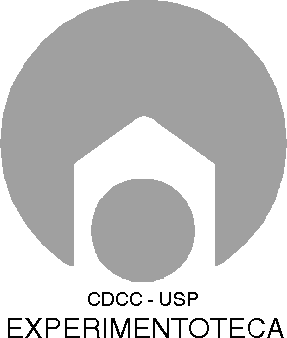 						NOME	ESCOLA			EQUIPE 			SÉRIE		PERÍODO 			DATA  	QUESTÃO PRÉVIAA Astronomia estuda corpos celestes dos mais variados tipos, porém geralmente pensamos e aprendemos mais sobre os planetas no nosso Sistema Solar. O Universo possui vários outros objetos encantadores que podem despertar o nosso interesse. A tabela abaixo possui o nome de 24 objetos astronômicos. Pesquise sobre cada um deles e preencha a tabela. Na segunda coluna (Tipo de Objeto), você pode preencher com as seguintes categorias: estrelas, planetas, galáxias, outros objetos presentes no Sistema Solar e objetos de céu profundo. Depois que a tabela estiver preenchida, confira com seus colegas e professor, pois ela servirá como gabarito para jogar o Dominó da Astronomia.JOGO DE DOMINÓMATERIAL1 jogo de dominó com 24 peças, onde cada peça possui uma figura e uma descrição de um objeto astronômico.PROCEDIMENTOFormar grupos de 3 participantes;Misturar as peças e distribuir 6 para cada jogador. As cartas restantes ficam separadas para que os jogadores possam retirá-las durante o jogo, caso necessário;O primeiro participante que dará início ao jogo fica a critério dos jogadores;A cada rodada o jogador deve colocar a peça complementar junto a uma das extremidades (imagem com sua devida descrição);Caso o jogador não possua a peça deverá comprar apenas uma do monte de cartas separadas. Se não obtiver a peça necessária, deverá então passar a vez para o próximo jogador;O jogo termina se não houver mais possibilidades de juntar figuras e descrições ou quando somente um jogador ainda tiver peças.QUESTÕES1. Analise as cores da borda das cartas e relacione-as com um tipo de objeto, preenchendo a tabela abaixo.2. Pense e pesquise as principais características de cada tipo de objeto e preencha a tabela abaixo. Encontre outros exemplos de cada tipo de objeto além dos presentes no jogo, se existirem.Objeto AstronômicoTipo de ObjetoCaracterísticas PrincipaisPlêiadesNebulosa de ÓrionNebulosa Saco de CarvãoM74NGC3115NGC4552NGC1073Grande Nuvem de MagalhãesCometa HalleyPlutãoGanimedesMercúrioVênusTerraMarteJúpiterSaturnoUranoNetunoSolEstrelas de NêutronsSirius B.Buraco NegroVY Canis MajorisCor da cartaTipos de objetos1- Amarelo(  ) Galáxias2- Azul(  ) Objetos de céu profundo3- Verde(  ) Estrelas4- Vermelho(  ) Outros objetos presentes no sistema solar (como cometas e planetas   anões, por exemplo)5- Roxo(  ) PlanetasTipos de ObjetoCaracterísticas PrincipaisOutros exemplosEstrelasPlanetasOutros objetos presentes no Sistema SolarGaláxiasObjetos de céu profundo